Reformation Coloring PagesOur Savior Lutheran Church and School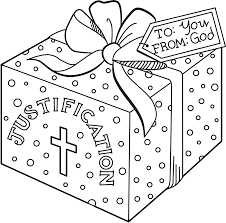 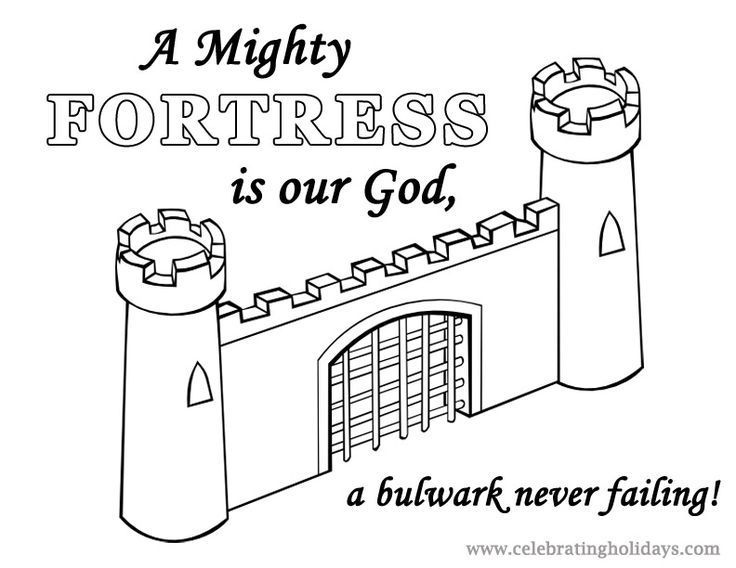 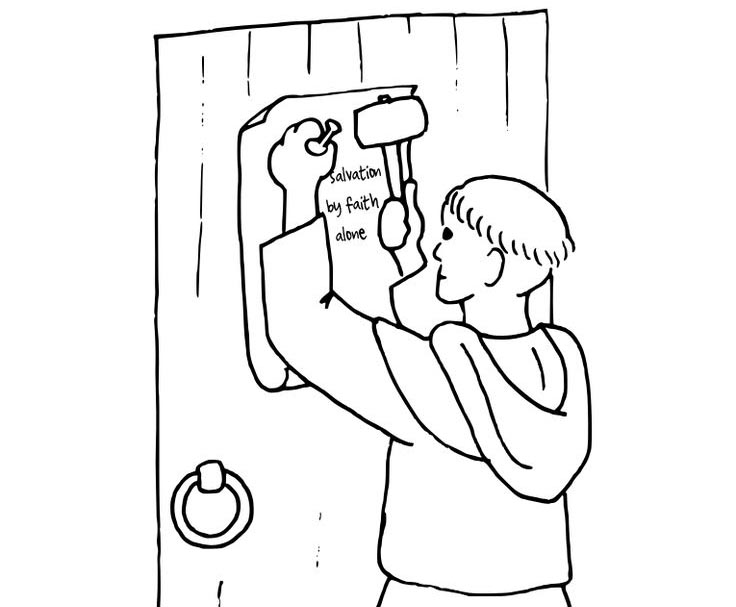 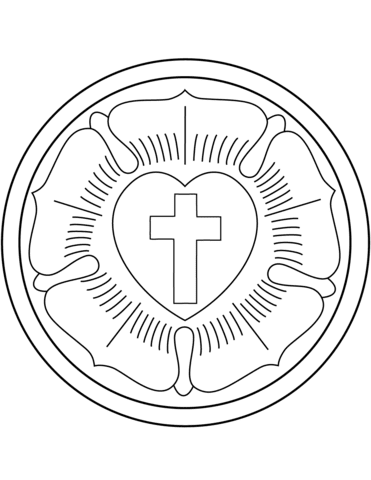 